BE53: Stress: Listening and ReadingA: What are the main causes of stress at work?B: Listening: 1.43 Jessica Colling is Director of Marketing at Vielife, a Consultancy that advises businesses on health at work. Listen to the first part of the interview and answer these questions.1 What three examples are given of things that make people feel under pressure at work?2 What is resilience to stress? C: Listening: 1.44 Listen to the second part. What can happen if you have to manage stress for a long time without a break?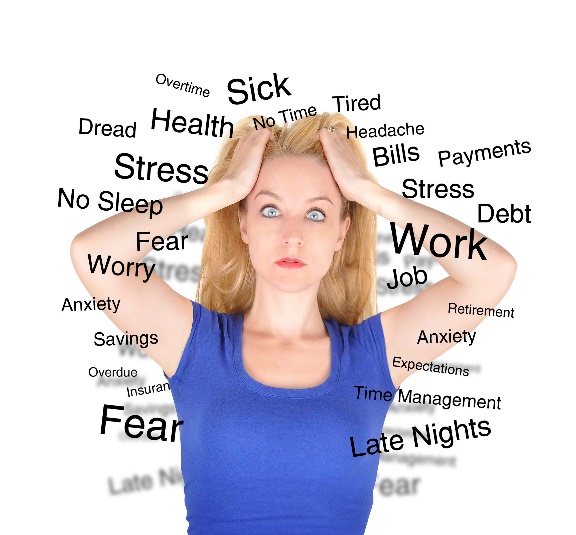 D: Listening: 1.44 Listen again and complete this extract.It’s difficult to say, really, what's a __ ____ level of stress for somebody to feel at work. The problem with that is that what one person finds really        __ ___ and it excites them to be able to do their job well, somebody else might find really, really ___ ____. What we do see is that actually a high level of continued ___ ______ can actually sometimes spill over into feelings of stress.E: Listening: 1.45 Listen to the third part. What two examples are given of companies being flexible in how they expect staff to work? F: Listening: 1.46 Listen to the final part. What two reasons are given for why women report higher levels of stress than men? G: Discuss these questions.1 What is a good work-life balance for you? Is it easier for men than women to be a manager?2 Is it important to have a certain level of stress in the workplace?A: Reading:  Rank these countries according to those where you think business leaders feel the most stress • Australia • China • Denmark • Finland • Greece • Mexico • Sweden • Turkey • VietnamB:  Read the first two paragraphs of this article. Then check your answers to Exercise A.C: Read the whole article and answer these questions.1 What is the difference between these groups of countries in terms of reasons for high-level stress?a) China, Vietnam, Mexico, India and Turkey 			b) Ireland, Spain and Greece					2 According to Alex MacBeath, how do business leaders experience stress differently in China and Ireland?3 What are the four major causes of workplace stress?		4 According to Alex MacBeath, what three types of pressure are there? D: Look at this list of countries. Vietnam; Sweden; Denmark; Mexico; China; FinlandIn which countries do business owners take: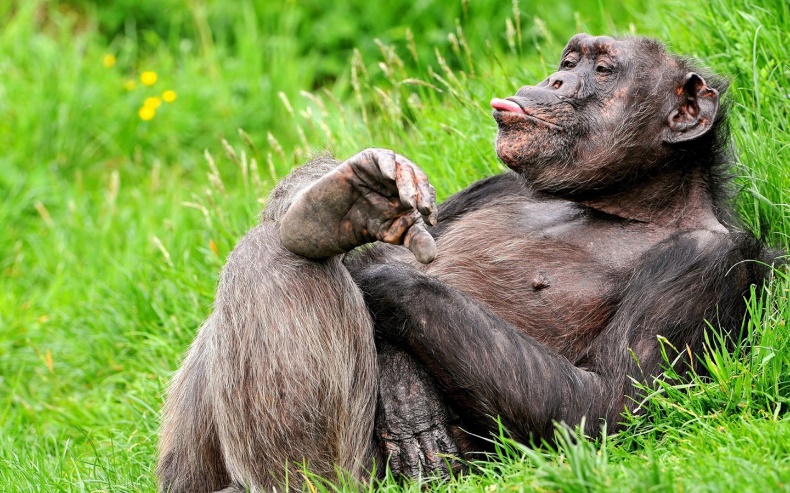 1 fewer holidays? 2 more holidays?  E: Discuss these questions.1 What are the additional pressures that business owners might have? 2 Should companies do more to reduce stress at work? What could they do?3 How many days' holiday per year do you think people should get?